ЗАЯВЛЕНИЕ ЗА ТЕОРЕТИЧЕН ИЗПИТ ЗА ПРАВОСПОСОБНОСТ ЗА ЛЮБИТЕЛ ПИЛОТ (ВЕРТОЛЕТ) – PPL(H) - PART-FCL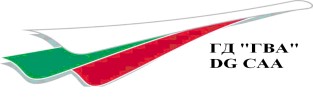 С политиката за защита на личните данни в ГД ГВА може да се запознаете на интернет страницата на ГД ГВА –  раздел „За ГД ГВА“, Политика на защита на личните данни в Главна дирекция „Гражданска въздухоплавателна администрация“ - https://www.caa.bg/bg/category/747/8879ПОПЪЛВА СЕ ОТ ГД  ГВА № ДАТА ПЛАТЕНА ТАКСА 1.ЛИЧНИ ДАННИЛИЧНИ ДАННИЛИЧНИ ДАННИЛИЧНИ ДАННИЛИЧНИ ДАННИЛИЧНИ ДАННИЛИЧНИ ДАННИЛИЧНИ ДАННИЛИЧНИ ДАННИЛИЧНИ ДАННИЛИЧНИ ДАННИЛИЧНИ ДАННИЛИЧНИ ДАННИЛИЧНИ ДАННИЛИЧНИ ДАННИЛИЧНИ ДАННИЛИЧНИ ДАННИЛИЧНИ ДАННИЛИЧНИ ДАННИЛИЧНИ ДАННИЛИЧНИ ДАННИЛИЧНИ ДАННИЛИЧНИ ДАННИЛИЧНИ ДАННИЛИЧНИ ДАННИЛИН ЛИН ЛИН ЛИН ЛИН ЛИН ЛИН ЛИН ЛИН ЛИН 1.ЛИЧНИ ДАННИЛИЧНИ ДАННИЛИЧНИ ДАННИЛИЧНИ ДАННИЛИЧНИ ДАННИЛИЧНИ ДАННИЛИЧНИ ДАННИЛИЧНИ ДАННИЛИЧНИ ДАННИЛИЧНИ ДАННИЛИЧНИ ДАННИЛИЧНИ ДАННИЛИЧНИ ДАННИЛИЧНИ ДАННИЛИЧНИ ДАННИЛИЧНИ ДАННИЛИЧНИ ДАННИЛИЧНИ ДАННИЛИЧНИ ДАННИЛИЧНИ ДАННИЛИЧНИ ДАННИЛИЧНИ ДАННИЛИЧНИ ДАННИЛИЧНИ ДАННИЛИЧНИ ДАННИИмеИмеИмеИмеИмеПрезимеПрезимеПрезимеПрезимеФамилияФамилияФамилияNameNameNameNameNameMiddle name(s)Middle name(s)Middle name(s)Middle name(s)SurnameSurnameSurnameДата на ражданеДата на ражданеДата на ражданеДата на ражданеДата на раждане(dd/mm/yyyy)(dd/mm/yyyy)(dd/mm/yyyy)(dd/mm/yyyy)(dd/mm/yyyy)Място на ражданеМясто на ражданеМясто на ражданеМясто на ражданеДържава на ражданеДържава на ражданеДържава на ражданеДържава на ражданеДържава на ражданеГражданствоГражданствоГражданствоГражданствоГражданствоЕГНЕГНЕГН или друг аналогичен идентификатор (за чужди граждани)ЕГН или друг аналогичен идентификатор (за чужди граждани)ЕГН или друг аналогичен идентификатор (за чужди граждани)ЕГН или друг аналогичен идентификатор (за чужди граждани)ЕГН или друг аналогичен идентификатор (за чужди граждани)ЕГН или друг аналогичен идентификатор (за чужди граждани)ЕГН или друг аналогичен идентификатор (за чужди граждани)ЕГН или друг аналогичен идентификатор (за чужди граждани)ЕГН или друг аналогичен идентификатор (за чужди граждани)Постоянен адресПостоянен адресПостоянен адресПостоянен адресПостоянен адресПостоянен адресПостоянен адресПостоянен адресПостоянен адресПостоянен адресПостоянен адресПостоянен адресПостоянен адресПостоянен адресп.к.п.к.п.к.п.к.Адрес за кореспонденция (ако е  различен от постоянния)Адрес за кореспонденция (ако е  различен от постоянния)Адрес за кореспонденция (ако е  различен от постоянния)Адрес за кореспонденция (ако е  различен от постоянния)Адрес за кореспонденция (ако е  различен от постоянния)Адрес за кореспонденция (ако е  различен от постоянния)Адрес за кореспонденция (ако е  различен от постоянния)Адрес за кореспонденция (ако е  различен от постоянния)Адрес за кореспонденция (ако е  различен от постоянния)Адрес за кореспонденция (ако е  различен от постоянния)Адрес за кореспонденция (ако е  различен от постоянния)Адрес за кореспонденция (ако е  различен от постоянния)Адрес за кореспонденция (ако е  различен от постоянния)Адрес за кореспонденция (ако е  различен от постоянния)п.к.п.к.п.к.п.к.Лична карта № (за лица с българско гражданство или с документ за пребиваване)Лична карта № (за лица с българско гражданство или с документ за пребиваване)Лична карта № (за лица с българско гражданство или с документ за пребиваване)Лична карта № (за лица с българско гражданство или с документ за пребиваване)Лична карта № (за лица с българско гражданство или с документ за пребиваване)Лична карта № (за лица с българско гражданство или с документ за пребиваване)Лична карта № (за лица с българско гражданство или с документ за пребиваване)Лична карта № (за лица с българско гражданство или с документ за пребиваване)Лична карта № (за лица с българско гражданство или с документ за пребиваване)Лична карта № (за лица с българско гражданство или с документ за пребиваване)Лична карта № (за лица с българско гражданство или с документ за пребиваване)Лична карта № (за лица с българско гражданство или с документ за пребиваване)Лична карта № (за лица с българско гражданство или с документ за пребиваване)Лична карта № (за лица с българско гражданство или с документ за пребиваване)Диплома за завършено средно образование № (за лица представящи диплома издадена в Република България след 01.01.2007 г.)Диплома за завършено средно образование № (за лица представящи диплома издадена в Република България след 01.01.2007 г.)Диплома за завършено средно образование № (за лица представящи диплома издадена в Република България след 01.01.2007 г.)Диплома за завършено средно образование № (за лица представящи диплома издадена в Република България след 01.01.2007 г.)Диплома за завършено средно образование № (за лица представящи диплома издадена в Република България след 01.01.2007 г.)Диплома за завършено средно образование № (за лица представящи диплома издадена в Република България след 01.01.2007 г.)Диплома за завършено средно образование № (за лица представящи диплома издадена в Република България след 01.01.2007 г.)Диплома за завършено средно образование № (за лица представящи диплома издадена в Република България след 01.01.2007 г.)Диплома за завършено средно образование № (за лица представящи диплома издадена в Република България след 01.01.2007 г.)Диплома за завършено средно образование № (за лица представящи диплома издадена в Република България след 01.01.2007 г.)Диплома за завършено средно образование № (за лица представящи диплома издадена в Република България след 01.01.2007 г.)Диплома за завършено средно образование № (за лица представящи диплома издадена в Република България след 01.01.2007 г.)Диплома за завършено средно образование № (за лица представящи диплома издадена в Република България след 01.01.2007 г.)Диплома за завършено средно образование № (за лица представящи диплома издадена в Република България след 01.01.2007 г.)ИЛИДиплома за завършено висше образование № (за лица представящи диплома издадена в Република България след 01.01.2012 г.)Диплома за завършено висше образование № (за лица представящи диплома издадена в Република България след 01.01.2012 г.)Диплома за завършено висше образование № (за лица представящи диплома издадена в Република България след 01.01.2012 г.)Диплома за завършено висше образование № (за лица представящи диплома издадена в Република България след 01.01.2012 г.)Диплома за завършено висше образование № (за лица представящи диплома издадена в Република България след 01.01.2012 г.)Диплома за завършено висше образование № (за лица представящи диплома издадена в Република България след 01.01.2012 г.)Диплома за завършено висше образование № (за лица представящи диплома издадена в Република България след 01.01.2012 г.)Диплома за завършено висше образование № (за лица представящи диплома издадена в Република България след 01.01.2012 г.)Диплома за завършено висше образование № (за лица представящи диплома издадена в Република България след 01.01.2012 г.)Диплома за завършено висше образование № (за лица представящи диплома издадена в Република България след 01.01.2012 г.)ТелефонТелефонТелефонЕлектронна пощаЕлектронна пощаЕлектронна пощаЕлектронна поща2. ИЗПИТИ ИЗПИТИ ПОСТАВЕТЕ ЗНАК СРЕЩУ ЗАЯВЕНИЯ ИЗПИТ - √ ПОСТАВЕТЕ ЗНАК СРЕЩУ ЗАЯВЕНИЯ ИЗПИТ - √ ПРИРАВНИТЕЛНО ОБУЧЕНИЕ ТАКСА ОПИТ ОПИТ ДАТА НА ИЗПИТА ПОСТАВЕТЕ ЗНАК СРЕЩУ ЗАЯВЕНИЯ ИЗПИТ - √ ПОСТАВЕТЕ ЗНАК СРЕЩУ ЗАЯВЕНИЯ ИЗПИТ - √ ПРИРАВНИТЕЛНО ОБУЧЕНИЕ ТАКСА 1ST 2ND 3RD 4TH ДАТА НА ИЗПИТА 010 ВЪЗДУШНО ПРАВО   ВЪЗДУШНО ПРАВО  10.00 ЛВ. 020 ОБЩИ ПОЗНАНИЯ ПО ЛЕТАТЕЛНИЯ АПАРАТ   ОБЩИ ПОЗНАНИЯ ПО ЛЕТАТЕЛНИЯ АПАРАТ  10.00 ЛВ. 030 ХАРАКТЕРИСТИКA И ПЛАНИРАНЕ НА ПОЛЕТА  ХАРАКТЕРИСТИКA И ПЛАНИРАНЕ НА ПОЛЕТА 10.00 ЛВ. 040 ХАРАКТЕРИСТИКИ НА ПОВЕДЕНИЕТО И ВЪЗМОЖНОСТИТЕ НА ЧОВЕКА   ХАРАКТЕРИСТИКИ НА ПОВЕДЕНИЕТО И ВЪЗМОЖНОСТИТЕ НА ЧОВЕКА  10.00 ЛВ. 050 МЕТЕОРОЛОГИЯ   МЕТЕОРОЛОГИЯ  10.00 ЛВ. 060 НАВИГАЦИЯ   НАВИГАЦИЯ  10.00 ЛВ. 070 ОПЕРАТИВНИ ПРОЦЕДУРИ  ОПЕРАТИВНИ ПРОЦЕДУРИ 10.00 ЛВ. 080 ПРИНЦИПИ НА ЛЕТЕНЕТО   ПРИНЦИПИ НА ЛЕТЕНЕТО  10.00 ЛВ. 090 КОМУНИКАЦИИ   КОМУНИКАЦИИ  10.00 ЛВ. 3. Данни, приложени към заявлението САМО ГД ГВА ГД ГВА запазва 	правото си да 	изисква допълнителни данниСАМО ГД ГВА Данни от документ за самоличност (№ на документа, орган издал документа, дата на валидност на документа само за чужди граждани) (само при първоначално подаване на заявление и когато има промяна)Данни от документ за самоличност (№ на документа, орган издал документа, дата на валидност на документа само за чужди граждани) (само при първоначално подаване на заявление и когато има промяна)Теоретично обучение за PPL(H) – копие (свидетелство от ООО или ДОО) диплома за завършено образование – копиеза лица представящи диплома:- издадена от държава различна от Република България; или - за средно образование  - дипломата е издадена преди 01.01.2007; или- за висше образование - дипломата е издадена преди 01.01.2012.диплома за завършено образование – копиеза лица представящи диплома:- издадена от държава различна от Република България; или - за средно образование  - дипломата е издадена преди 01.01.2007; или- за висше образование - дипломата е издадена преди 01.01.2012.Препоръка от одобрена или декларирана организация за обучение – копие (само при първоначално подаване на заявление или в случай на преминаване на допълнително обучение)Притежавано свидетелство за правоспособност - копие (когато е приложимо) Притежавано свидетелство за правоспособност - копие (когато е приложимо) Документ за внесена  таксаЗабележка: 1. Всички копия се предоставят в ГД ГВА с: „ВЯРНО С ОРИГИНАЛА“ и подпис на лицето, в случай че заявлението се подава на фронт-офиса в ГД ГВА. В случай на ползване на портала на ГД ГВА – виж указанията за подаване на заявление през  портала на ГД ГВА. Забележка: 1. Всички копия се предоставят в ГД ГВА с: „ВЯРНО С ОРИГИНАЛА“ и подпис на лицето, в случай че заявлението се подава на фронт-офиса в ГД ГВА. В случай на ползване на портала на ГД ГВА – виж указанията за подаване на заявление през  портала на ГД ГВА. Забележка: 1. Всички копия се предоставят в ГД ГВА с: „ВЯРНО С ОРИГИНАЛА“ и подпис на лицето, в случай че заявлението се подава на фронт-офиса в ГД ГВА. В случай на ползване на портала на ГД ГВА – виж указанията за подаване на заявление през  портала на ГД ГВА. Забележка: 1. Всички копия се предоставят в ГД ГВА с: „ВЯРНО С ОРИГИНАЛА“ и подпис на лицето, в случай че заявлението се подава на фронт-офиса в ГД ГВА. В случай на ползване на портала на ГД ГВА – виж указанията за подаване на заявление през  портала на ГД ГВА. Забележка: 1. Всички копия се предоставят в ГД ГВА с: „ВЯРНО С ОРИГИНАЛА“ и подпис на лицето, в случай че заявлението се подава на фронт-офиса в ГД ГВА. В случай на ползване на портала на ГД ГВА – виж указанията за подаване на заявление през  портала на ГД ГВА. 4. ДЕКЛАРАЦИЯ НА КАНДИДАТА ДЕКЛАРАЦИЯ НА КАНДИДАТА ДЕКЛАРАЦИЯ НА КАНДИДАТА ДЕКЛАРАЦИЯ НА КАНДИДАТА С НАСТОЯЩАТА ДЕКЛАРИРАМ: С НАСТОЯЩАТА ДЕКЛАРИРАМ: С НАСТОЯЩАТА ДЕКЛАРИРАМ: С НАСТОЯЩАТА ДЕКЛАРИРАМ: 1. ЦЯЛАТА ИНФОРМАЦИЯ, ДАДЕНА В ТОВА ЗАЯВЛЕНИЕ И ПРИЛОЖЕНИЯТА КЪМ НЕГО, Е ПЪЛНА И ВЯРНА. ЦЯЛАТА ИНФОРМАЦИЯ, ДАДЕНА В ТОВА ЗАЯВЛЕНИЕ И ПРИЛОЖЕНИЯТА КЪМ НЕГО, Е ПЪЛНА И ВЯРНА. ЦЯЛАТА ИНФОРМАЦИЯ, ДАДЕНА В ТОВА ЗАЯВЛЕНИЕ И ПРИЛОЖЕНИЯТА КЪМ НЕГО, Е ПЪЛНА И ВЯРНА. ЦЯЛАТА ИНФОРМАЦИЯ, ДАДЕНА В ТОВА ЗАЯВЛЕНИЕ И ПРИЛОЖЕНИЯТА КЪМ НЕГО, Е ПЪЛНА И ВЯРНА. 2. ИЗВЕСТНО МИ Е, ЧЕ ПРИ ПРЕДОСТАВЯНЕ НА НЕВЯРНА ИНФОРМАЦИЯ НОСЯ НАКАЗАТЕЛНА ОТГОВОРНОСТ ПО ЧЛ. 313 ОТ НК. ИЗВЕСТНО МИ Е, ЧЕ ПРИ ПРЕДОСТАВЯНЕ НА НЕВЯРНА ИНФОРМАЦИЯ НОСЯ НАКАЗАТЕЛНА ОТГОВОРНОСТ ПО ЧЛ. 313 ОТ НК. ИЗВЕСТНО МИ Е, ЧЕ ПРИ ПРЕДОСТАВЯНЕ НА НЕВЯРНА ИНФОРМАЦИЯ НОСЯ НАКАЗАТЕЛНА ОТГОВОРНОСТ ПО ЧЛ. 313 ОТ НК. ИЗВЕСТНО МИ Е, ЧЕ ПРИ ПРЕДОСТАВЯНЕ НА НЕВЯРНА ИНФОРМАЦИЯ НОСЯ НАКАЗАТЕЛНА ОТГОВОРНОСТ ПО ЧЛ. 313 ОТ НК. 3. СЪГЛАСЕН СЪМ ДА БЪДА ПОД ВИДЕО НАБЛЮДЕНИЕ И ЗАСНЕМАН И ДА ПОЛОЖА ИЗПИТИ  НА БЪЛГАРСКИ ЕЗИК.СЪГЛАСЕН СЪМ ДА БЪДА ПОД ВИДЕО НАБЛЮДЕНИЕ И ЗАСНЕМАН И ДА ПОЛОЖА ИЗПИТИ  НА БЪЛГАРСКИ ЕЗИК.СЪГЛАСЕН СЪМ ДА БЪДА ПОД ВИДЕО НАБЛЮДЕНИЕ И ЗАСНЕМАН И ДА ПОЛОЖА ИЗПИТИ  НА БЪЛГАРСКИ ЕЗИК.СЪГЛАСЕН СЪМ ДА БЪДА ПОД ВИДЕО НАБЛЮДЕНИЕ И ЗАСНЕМАН И ДА ПОЛОЖА ИЗПИТИ  НА БЪЛГАРСКИ ЕЗИК.4. ЗАПОЗНАТ СЪМ С ИЗИСКВАНИЯТА НА ЧЛ.10 ОТ НАРЕДБА № 39 НА МТИТС И ПРАВИЛАТА ЗА ПРОВЕЖДАНЕ НА ТЕОРЕТИЧЕН ИЗПИТ. ЗАПОЗНАТ СЪМ С ИЗИСКВАНИЯТА НА ЧЛ.10 ОТ НАРЕДБА № 39 НА МТИТС И ПРАВИЛАТА ЗА ПРОВЕЖДАНЕ НА ТЕОРЕТИЧЕН ИЗПИТ. ЗАПОЗНАТ СЪМ С ИЗИСКВАНИЯТА НА ЧЛ.10 ОТ НАРЕДБА № 39 НА МТИТС И ПРАВИЛАТА ЗА ПРОВЕЖДАНЕ НА ТЕОРЕТИЧЕН ИЗПИТ. ЗАПОЗНАТ СЪМ С ИЗИСКВАНИЯТА НА ЧЛ.10 ОТ НАРЕДБА № 39 НА МТИТС И ПРАВИЛАТА ЗА ПРОВЕЖДАНЕ НА ТЕОРЕТИЧЕН ИЗПИТ. ПОДПИС НА ЗАЯВИТЕЛЯ  ПОДПИС НА ЗАЯВИТЕЛЯ  ДАТА  